Matematika 8. 6. Připravte si prosím rýsovací potřeby.Hra:Kartičky s římskými čísly – kdo první řekne správné číslo, skládání násobků od největší po nejmenší  a naopak ( kartičky u rádia)Učebnice: 154 / 1154 / 2 – součet dvou kratších stran musí být větší než délka nejdelší strany.154 / 3 protínají se v polovině, jsou obě stejně dlouhé, u čtverce jsou na sebe kolmé.154 / 4 začnu kolmicemi, na jedné si označím stranu a, na druhé stranu b, udělejte si nejprve náčrtek. Názvy stran jsou stejné jako název protějšího vrcholu. Strana c =  /AB/ = leží naproti vrcholu C,  je tedy přepona.154 / 5  -zapsat154 / 6 – do čtverečkovaného sešituMrkněte na video:https://www.youtube.com/watch?v=yYJ7UzYnpV4 154 / 7154 / 8Procvičování na internetu:http://pataci.wz.sk/zlomky/zlomky1.htmhttp://rysava.websnadno.cz/matematika_5.roc/rimske_cislice2.htm4. Samostatná práce:  1. Narýsuj úsečky a sestroj jejich osy. Střed úseček označ S.lABl = 7 cm, lCDl = 55 mm, lEFl = 64 mm2. Proveď grafický součet a grafický rozdíl úseček CD a EF z prvního cvičení. Napiš zápis.3. Vyznač vrcholy obdélníku ABCD a čtverce KLMN. Napiš kolmé strany obdélníku a rovnoběžné strany čtverce. U čtverce vyznač úhlopříčky.Kolmé strany obdélníku:________________________________________________Rovnoběžné strany čtverce:_________________________Úhlopříčky: ______________4. Sestroj úsečku AB, lABl = 27 mm. Narýsuj kružnici k tak, aby úsečky AB byla jejím poloměrem.5. Zjisti, který z trojúhelníků lze sestrojit, ověř to výpočtem. Trojúhelníky, které lze sestrojit, narýsuj. Nezapomeň na náčrt.a) ABC: a = 5cm, b= 9cm, c = 3cm _______________________________b) PRS: p = 6cm, r = 4cm, s = 5cm_______________________________c) OPQ: o = 3cm, p = 2cm, q = 5cm______________________________6. Sestroj obdélník EFGH o stranách lEFl = 68mm a lFGl = 45mm. V obdélníku sestroj obě úhlopříčky a jejich průsečík označ P. Změř, zapiš5. Přemýšlejte: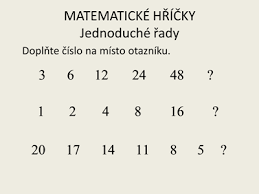 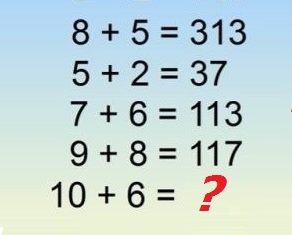 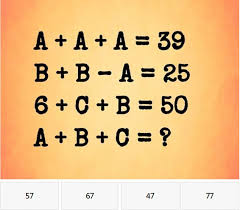 